Openn Negotiation Bidding Rules and Offer Terms of Us                   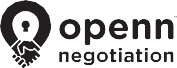 (Western Australia) 1. Parties	BIDDER	Full Name(s):   buyer_full_name                    buyer_2_full_name	 (as joint tenants or tenants in common (if so, state the shares)Address:  buyer_current_street_address____buyer_2_current_street_address 	Suburb: buyer_current_suburb    buyer_current_suburb_2	Postcode:  buyer_postcode Buyer_2_postcode	Mobile: buyer_mobile	Email:  buyer_email	and;Mobile:    buyer_2_mobile	Email:  buyer_email_2	SELLER	Full Name(s):    seller_details   Seller_2_details	Address: seller_address_w_suburb  seller_2_address_w_suburb       	Postcode: seller_postcode seller_2_postcode	Email: seller_email seller_email_2	 (collectively referred to as the Parties) 2. Seller Agent	The real estate agent duly authorised to act on behalf of the Seller in the sale of the Property.SELLER AGENT   seller_agent	 3. Buyer Agent (if any)	The real estate agent duly authorised to act on behalf of the Bidder to buy the Property:BUYER AGENT   buyers_agent_full_name	 4. The Bidder	intends to become a Qualified Bidder and bid on the Property by way of Openn Negotiation:Number   Property_number	Street   Property_street	Suburb/City   property_suburb	Lot txt_lot	Deposited/Survey/Strata/Diagram/Plan  txt_deposited______   whole/part Vol.  whole_part_vol	Folio  txt_folio	(Property);acknowledges that Openn Negotiation:is a type of Auction which is either an extended Auction with a flexible Settlement Date or the purchase of the Property by a Sole Bidder in accordance with these Terms;will be primarily conducted through the App in accordance with the Terms. 5. Definitions and Interpretations	6. Declarations			7.   OfferTerms	The Bidder’s offer to purchase the Property is subject to the following conditions which are incorporated into the Contract should the Bidder make the Winning Bid:A deposit of $ deposit_total	of which $  deposit_now	is paid now and $ deposit_remainder	to be paid within deposit_rem_days	days of acceptance.Settlement Date    txt_settlement	Is the Contract concerning the taxable supply of new residential land as defined in the GST Act?  YES  NOProperty Chattels including   chattels	Finance – Lender:  lender_name	Amount Required: $  loan_amt	Latest Date:   lender_days	Finance Clause is NOT applicable.Other special conditions:     additional_terms	The Contract otherwise incorporates the REIWA Contract for the Sale of Land and the REIWA/Law Society General Conditions incorporated into that form, as set out in Appendix A. 8.   Authority	The Bidder irrevocably appoints and authorises the Auctioneer solely to exercise the powers described below.In the event that the Bidder makes the Winning Bid, the Auctioneer is authorised to complete and sign the Contract, on behalf of the Bidder including the Offer Terms set out in clause 7 and the Winning Bid as the Price.The Bidder authorises the Auctioneer to do the following things on their behalf, in respect of the Property if the Bidder makes the Winning Bid as the Highest Bidder or Sole Bidder for the purchase of the Property via the App:complete the ‘particulars’ page on the Contract in respect of the Property, to incorporate the Offer Terms and the Price; andsign the Contract in respect of the Property and exchange the Contract with the Seller of the Property.The Bidder specifies that this authority begins immediately and expires automatically and without further effect on the day that is one day after the Final Bidding Stage.The Bidder agrees to ratify and confirm anything the Auctioneer lawfully does in accordance with this clause 8.The Auctioneer, Seller Agent and the Seller Agent’s directors or licensed sales representatives have the right, upon confirmation of the Winning Bid in the App, to accept the Highest Bidder or Sole Bidder’s offer on behalf of the Seller on the Fall of the Hammer, and the conclusion of the Openn Negotiation process. 9.   Disclaimers and limitation of liability	10.  Intellectual property	Unless otherwise indicated, the Parties acknowledge that:the Owner owns or is licensed to use all intellectual property (including copyright, trademarks and designs) subsisting in the content (including any graphics, images, logos, text, material, software) on the App; andthe content on the App must not be modified, copied, reproduced, republished, framed, uploaded to a third party, posted, transmitted or distributed in any way except as expressly provided for on the App, or as expressly authorised in writing by the Owner. 11.  Privacy	The Privacy Policy (available at https://www.openn.com.au/privacy-policy) forms part of these Terms.By using the App, the Bidder and Seller consent to the collecting, handling and using personal information in accordance with the Privacy Policy. 12. Termination of access	The Seller, Seller Agent, Auctioneer, Owner, Developer may terminate access to the App at any time without giving any explanation or justification for the termination of access. None of them are liable to the Bidder for any costs, losses or damages of any kind arising as a consequence of terminating access to the App. Bidders Declaration	The Bidder:confirms that if the Bidder is the purchaser of the Property, they confirm their agreement for the sale and settlement of the Contract for the Property;confirms they understand and agree that the Contract will be subject only to the Offer Terms set out in clause 7 (that may be transferred into the Contract by the Auctioneer or the App);there is no cooling off period;confirms that they have received, prior to signing this document, a copy of the form of the Contract and the REIWA/Law Society General Conditions incorporated into the Contract for the Property; andwarrants that they have had an opportunity to obtain independent legal advice in relation to this document and the Contract Seller/s Declaration & Authority	The Seller:confirms that they are the Seller of the Property and confirm their agreement for the sale and settlement of the Contract for the Property;confirm their instructions to nominate, authorise and direct the Auctioneer and/or Seller Agent or its directors or licensed sales representatives to complete the details of the Contract to incorporate the Offer Terms made by the Highest Bidder or any Sole Bidder who has made the Winning Bid, including the Price;confirm their instructions to nominate, authorise and direct the Auctioneer and/or Seller Agent or its directors or licensed sales representatives to execute the Contract on the Seller’s behalf; andwarrant they will not engage in Dummy Bidding.APPENDIX AInsert the template Contract for the Sale of Land or Strata Title by Offer and Acceptance together with the General Conditions incorporated into that templateIn these Terms the following have these meanings:Act means the Auction Sales Act 1973 (WA);App means the specialised software program designed to facilitate the Openn Negotiation and known as “Openn”;Auction means an auction pursuant to the Act;Auctioneer means the Auctioneer appointed by the Seller or Seller Agent to conduct the Openn Negotiation, who must be licensed to conduct an Auction for the sale of property by public auction;Campaign Bidding Stage means the stage of the Openn Negotiation that commences when the Property is listed on the App and ends at the earlier of the Property being sold or the commencement of the Final Bidding Stage;Contract means the Contract formed between the Highest Bidder, or any Sole Bidder, who has made the Winning Bid, and the Seller incorporating these Offer Terms and the attached Appendix A;Developer means PP Valley Pty Ltd ACN 612 338 477;Dummy Bidding means false or fictitious bids made by non-genuine bidders with no intention of buying the Property and also includes any bidding practices prohibited in the State;Fall of the Hammer means the time in the Final Bidding Stage when the App announces the Final Bidding Stage has ended and no further bids will be accepted from Qualified Bidders;Final Bidding Stage means the stage of the Openn Negotiation at which Qualified Bidders make competing bids to purchase the Property through the App, with a time limit applying to the making of bids and the process concluding when the Property is sold or all bids are exhausted;Highest Bidder means the Qualified Bidder who makes the highest bid for the Property in the Final Bidding Stage that is accepted by the Auctioneer;Offer Terms means the terms the Bidder offers for the purchase of the Property that are set out in clause 7, which if accepted by the Seller and made by the Highest Bidder or Sole Bidder as the Winning Bid, willconstitute part of a binding Contract entered into by the Highest Bidder or Sole Bidder with the Seller for the purchase of the Property;Openn Negotiation means the process set out in these Terms according to which the sale is to be conducted using the App;Owner means Cleverbons Pty Ltd ACN 607 908 636;Pending Bid means the opening bid made by a Bidder, through the App, that may be accepted by the Seller Agent in order to become a Qualified Bidder. The opening bid may be increased subsequently;Price means the price at which the Property will be sold being:the Winning Bid on the App; orif the Property does not sell during the Final Bidding Stage, any written price agreed to by the Bidder and Seller;Qualified Bidder means a bidder who has fulfilled the requirements set out in clause 6.1 and has been approved by the Seller in accordance with clause 6.1.7;Reserve Price is the minimum amount that the Seller will accept as the Winning Bid in the Openn Negotiation;Sole Bidder means a Qualified Bidder who is the only Qualified Bidder in relation to the Property (i.e. the only bidder who has submitted to the Seller Agent Offer Terms that have been accepted by the Seller such that the bidder may take part in the Openn Negotiation);Standard Time means the Australian Standard Time applicable to the State in which the Property is located;State means the state or territory in which the Property is located;Terms means these Openn Negotiation Bidding Rules and Offer Terms of Use;Unique Identification Number means the unique identifying number provided by the App to each Qualified Bidder to allow them to be identified in the App;Winning Bid means the successful bid made in the App which will be confirmed by the Bidder or the Auctioneer on the Contract as the Price for which the Property will be sold and includes, if applicable, the successful bid made by the Highest Bidder or any bid made by the Sole Bidder that is accepted by the Seller;If the Bidder or Seller are two or more people or entities, then they are jointly and severally bound by these Terms.(1) If any part of these Terms are unenforceable, illegal or void then that part is severed and the remainder of these Terms remain in force.The Parties agree that the laws of the State will apply to the sale of the Property on the App (including, but not limited to, the laws that govern the sale of real property by public auction).The Parties agree to submit to the courts of the State to determine any dispute in relation to these Terms.The Openn Negotiation processThe Bidder must become a Qualified Bidder to participate in the Openn Negotiation process. In order to become a Qualified Bidder, the Bidder must, prior to the Final Bidding Stage and after inspecting the Property:download the App;access and register their details in the App;select the Property in the App;enter their Pending Bid in the App;complete the Offer Terms in clause 7;provide their contact details to the Seller Agent;the Offer Terms must state all terms upon which the Bidder is prepared to purchase the Property other than the proposed purchase price.In the Campaign Bidding Stage, other Qualified Bidders may join the negotiation process.Throughout the Campaign Bidding Stage, any Qualified Bidder may increase their bid by providing further bids through the App.All Qualified Bidders will be able to see all accepted bids made on the Property.The Campaign Bidding Stage finishes at the commencement of the Final Bidding Stage.The Property can only be sold to a Sole Bidder pursuant to clause 6.7.Prior to the Final Bidding Stage, the Seller will determine whether the conditions in each submitted Offer Terms are such that the Selleragrees to that potential Bidder being eligible to participate in the Openn Negotiation. If so, that potential bidder becomes a Qualified Bidder and the Seller Agent will approve the Qualified Bidder on the App. If the then Qualified Bidder is the eventual buyer, the conditions set out in the Offer Terms as agreed by the Seller, will be incorporated into and be part of the Contract entered into by the Seller and any Qualified Bidder who has become the buyer.Once the Agent approves the Qualified Bidder on the App, the App will:send a confirmation notification to the Qualified Bidder;show when the Final Bidding Stage will commence as provided for in clause 6.5; andprovide them with a Unique Identification Number that will be used to identify them in the App.Qualified Bidders are entitled to participate in the Openn Negotiation on the basis that:other than the Price and as provided for in clause 6.6, the Seller and Qualified Bidders are bound by the Offer Terms;any bid made on the App using a Qualified Bidder’s Unique Identification Number will be deemed to have been made by that Qualified Bidder;during the Campaign Bidding Stage and the Final Bidding Stage the Auctioneer may determine a minimum sum by which any bid must exceed the previous bid and no bid will be accepted that does not meet that requirement;during the Final Bidding Stage, the App will set a time limit during which Qualified Bidders may consider whether or not to place a bid;the Auctioneer may withdraw bids, at their complete discretion;the Seller may not bid personally, either directly or by an agent or other representative;Dummy Bidding and/or encouraging another party to engage in Dummy Bidding constitutes a breach of these Terms and may have serious consequences;subject to clause 6.6, once commenced the Openn Negotiation cannot be terminated by the Seller or any other party until all bids are exhausted;if there are one or more bids at or exceeding the Reserve Price, the bid made by the Highest Bidder will be recorded as the Winning Bid. The Winning Bid will be written on the Contract as the Price that the Bidder will purchase the Property;the Qualified Bidder is solely responsible for the operation of the  App, internet and mobile access, and coverage to allow access to the App, access to the account, and the making of each bid in the Openn Negotiation;Commencement of the Final Bidding StageThe Final Bidding Stage will commence at the date and time nominated by the Seller provided that:the Final Bidding Stage must commence between 8.00am and 9.00pm on the Standard Time; andif the date and time for the Final Bidding Stage has changed since the Qualified Bidder entered their Pending Bid, the Seller Agent and/or the Auctioneer will use reasonable endeavours to contact that Qualified Bidder no less than 12 hours prior to the commencement of the Final Bidding Stage to advise when the Final Bidding Stage will commence.Conduct of Final Bidding StageDuring the Final Bidding Stage, the Openn Negotiation will be conducted as follows:during the Final Bidding Stage, the App will display the current highest bid. Qualified Bidders may choose to make a further bid exceeding what is then the highest bid by increments determined by the Auctioneer, in accordance with clause 6.3(3);the App will display the Unique Identification Number for each Qualified Bidder and show which Qualified Bidder has made the highest bid at any point in the Final Bidding Stage;during the Final Bidding Stage, the App will indicate:the minimum sum by which any bid must exceed the previous bid is determined by the Auctioneer through the App in accordance with clause 6.3(3); andthe time period during which further bids may be made before the current bid is successful;the Final Bidding Stage will proceed, with the Qualified Bidders increasing their bids, until all bids are exhausted within the time period set by the App;the ultimate buyer of the Property will be the Qualified Bidder who bids the highest sum at or in excess of the Reserve Price that is accepted at the Fall of the Hammer;once commenced, the Final Bidding Stage cannot be terminated by the Seller or any other party until all bids have been exhausted;the Auctioneer may remove bids at their complete discretion if they think they are likely to have been made in error or bad faith;as soon as practicable after the App records that the Highest Bidder has made the Winning Bid, the Highest Bidder or Auctioneer (on behalf of the Highest Bidder) will complete the Contract to incorporate the Offer Terms and the Price and sign the Contract;if any dispute arises in relation to any bid, such dispute will be determined by the Auctioneer;the Auctioneer may also pause the time limit for making bids during the Final Bidding Stage for the purpose of taking instructions from the Seller or conferring with Qualified Bidders, and such a pause will be displayed on the App and visible to all Qualified Bidders.Reserve PriceThe Property is offered for sale subject to a Reserve Price.If no bid exceeds the Reserve Price in the Final Bidding Stage, the Seller is not obliged to sell the Property.If one or more bids in the Final Bidding Stage equals or exceeds the Reserve Price, then the Seller must sell the Property to the Highest Bidder.If none of the bids made by the Qualified Bidders equal or exceed the Reserve Price, the Seller may choose to negotiate with one or more of the Qualified Bidders to sell the Property.Purchase of the Property by a Sole BidderThe Seller may accept Offer Terms and the price made in a bid by a Qualified Bidder during the Campaign Bidding Stage without commencing the Final Bidding Stage where there is only one Qualified Bidder who will then be the Sole Bidder and:all bids by the Sole Bidder must be made through the App;the Seller may accept any bid made by a Sole Bidder through the App without commencing the Final Bidding Stage;if the Reserve Price has not yet been met, the Auctioneer must receive in writing from the Seller confirmation they will accept a lower Reserve Price;this bid will then become the Winning Bid with acknowledgement to the Sole Bidder of the Seller’s intention to accept their bid as the Winning Bid. The Sole Bidder or Auctioneer (on behalf of the Sole Bidder) will complete the Contract to incorporate the Offer Terms and the Price and sign the Contract.Purchase of the Property otherwise than during the Campaign Bidding Stage or Final Bidding StageIf the Property does not sell during the Final Bidding Stage, but an offer is made by a Qualified Bidder that is accepted by the Seller before noon the following day:the sale must be on the Offer Terms (other than price); andthe sale will be conducted in accordance with these Terms.Restarting the Openn Negotiation due to technical failureThe Auctioneer may allow the Openn Negotiation to time out during the Final Bidding Stage and be restarted if:they reasonably consider that a technical problem has occurred with the App such that the Openn Negotiation cannot properly proceed; orthey reasonably consider that one or more Qualified Bidders are experiencing difficulties with the use of the App so that the Openn Negotiation cannot properly proceed.If the Auctioneer cancels the Openn Negotiation in accordance with clause 6.9(1), the Seller Agent will contact the Qualified Bidders to advise them of a new Openn Negotiation (and a new Final Bidding Stage) provided that upon the Openn Negotiation restarting in these circumstances, no Qualified Bidder will be bound by any prior bid and will be free to recommence bidding at any amount they wish.Bidder’s SignatureX buyer_signaturePrint NameBuyer_full_nameBidder’s SignatureX buyer_2_signaturePrint NameBuyer_2_full_nameThe use of the App and all information and data provided on or through the App is entirely at the Bidder’s own risk. The Bidder is responsible for all Bidder activity in connection with accessing and using the App.Neither the Seller, Seller Agent, Auctioneer, Owner or Developer warrant, guarantee or make any representation that:the App, or the server that makes the App available on the World Wide Web are completely secure, free of software viruses, disabling code or other harmful components;the functions contained in any software or applications contained on or integrated with the App will operate uninterrupted or are error-free;any errors and defects in the App will be corrected; andunless expressly stated, the information provided on or through the App is suitable, reliable, accurate, current, complete or fit for any particular purpose.Unless expressly stated, the information on the App is provided for information purposes, general interest and enquiry only. Before relying on the information on the App, the Bidder should verify the accuracy of the information and consult with an appropriate professional for specific advice tailored to the Bidder’s situation.To the extent permitted by law, the Seller, Seller Agent, Auctioneer, Owner and Developer exclude all liability for any loss or damage (including indirect and consequential loss) arising from or in connection with:the Bidder’s use of the App;the Bidder’s reliance on any information provided on or through the App;any delay or inability to use any part of the App; and/orany failure to provide services or any information through the App.Owner’s ServiceThe Owner does not conduct the Openn Negotiation process and the Owner:is not an auctioneer or real estate agent and does not claim to be;does not own or offer for sale the real estate listed on the App; andits role is limited to providing the App for the sale of the Property.The Owner is therefore not responsible or liable:in the event that the Seller or Bidder fails to complete a transaction;for the completion of the sale;for the state and condition of any Property listed on the App or for verifying the Property listed on the App.Liability and IndemnityThe Developer, Owner, Seller Agent, Auctioneer and their officers, directors and employees will not be held liable, in any circumstances, for any loss or damages which arise out of:any use, attempted use and/or any technical failure of the App;acting, or failing to act, on any information contained on or referred to on the App; andany errors or defects in the App.The Bidder and the Seller release and hold harmless the Seller Agent, Auctioneer, Owner and Developer and their officers, directors and employees from and against all actions, suits, demands, claims, losses, damages and costs whatsoever, whether at law or in equity arising out of:any use, attempted use and/or any technical failure of the App;acting, or failing to act, on any information contained on or referred to on the App; andany errors or defects in the App.The Bidder indemnifies and will keep indemnified the Seller’s Agent, Auctioneer,Owner and the Developer and their officers, directors and employees from and against all actions, suits, demands, claims, losses (including indirect orconsequential loss), damages and costs whatsoever, whether at law or in equity arising out of any breach of the App or these Terms.The Seller, Seller Agent, Auctioneer, Owner and Developer accept no responsibility for any liability suffered by the Bidder as a result of not electing to have the Contract and these Terms reviewed by their lawyer.Bidder’s SignatureX buyer_signatureDated:Buyer_sign_dateBidder’s SignatureX buyer_2_signatureDated:Buyer_2_sign_dateSeller’s SignatureX seller_signatureDated:Seller_sign_dateSeller’s SignatureX seller_2_signatureDated:Seller_2_sign_date